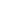 Re: ART COMPETITION ENTRY ATTACHEDKelli Montgomery7/22/16To: Susan L. Harmon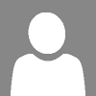 Dear Susan,I am pleased to let you know you know your work "Sunlight Comes Creeping In" has been accepted to the “AVAA Summer Show” at Austin Art Space Studio & Gallery. Congratulations!Please deliver your work (hanging ready - with a wire on the back) to Austin Art Space, 7739 Northcross Dr., 78757 on Saturday, July 30th, noon-5 p.m. The exhibition will be held August 5-Sept. 3. There will be an opening reception on Friday, August 5, 6-8 p.m. Please join us and invite your patrons. We will email you an invitation to the show to send out to your contacts.Please arrange to have your work picked up on Sat. Sept. 3, noon-5 p.m. (if work has not been sold).  All works must be picked up. Thank you very much! Look forward to seeing you soon,Kelli Montgomery AVAA Director